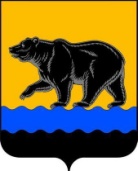 АДМИНИСТРАЦИЯ ГОРОДА НЕФТЕЮГАНСКАпостановлениег.НефтеюганскО комиссии по оценке последствий принятия решения о реконструкции, модернизации, об изменении назначения                                  или о ликвидации объекта социальной инфраструктуры для детей, являющегося муниципальной собственностью города Нефтеюганска, оценки последствий заключения муниципальной организацией города Нефтеюганска, образующей социальную инфраструктуру для детей, договора аренды, договора безвозмездного пользования закрепленных за ней объектов собственности, либо о реорганизации или ликвидации муниципальных организаций города Нефтеюганска, образующих социальную инфраструктуру для детейВ соответствии с Федеральным законом Российской Федерации от 06.10.2003 № 131-ФЗ «Об общих принципах организации местного самоуправления  в  Российской Федерации», Уставом города Нефтеюганска, постановлением администрации города Нефтеюганска от 25.05.2023 № 66-нп «Об  утверждении Порядка проведения оценки последствий принятия решения о реконструкции, модернизации, об изменении назначения или о ликвидации объекта социальной инфраструктуры для детей, являющегося муниципальной собственностью города Нефтеюганска, оценки последствий заключения муниципальной организацией города Нефтеюганска, образующей социальную инфраструктуру для детей, договора аренды, договора безвозмездного пользования закрепленных за ней объектов собственности, либо о реорганизации или ликвидации муниципальных организаций города Нефтеюганска, образующих социальную инфраструктуру для детей, и утверждении Порядка создания комиссии по оценке последствий принятия решения о реконструкции, модернизации, об изменении назначения или о ликвидации объекта социальной инфраструктуры для детей, являющегося муниципальной собственностью города Нефтеюганска, оценки последствий заключения муниципальной организацией города Нефтеюганска, образующей социальную инфраструктуру для детей, договора аренды, договора безвозмездного пользования закрепленных за ней объектов собственности, либо о реорганизации или ликвидации муниципальных организаций города Нефтеюганска, образующих социальную инфраструктуру для детей, и подготовки ею заключений» администрация города Нефтеюганска постановляет:1.Создать комиссию по оценке последствий принятия решения о реконструкции, модернизации, об изменении назначения или о ликвидации объекта социальной инфраструктуры для детей, являющегося муниципальной собственностью города Нефтеюганска, оценки последствий заключения муниципальной организацией города Нефтеюганска, образующей социальную инфраструктуру для детей, договора аренды, договора безвозмездного пользования закрепленных за ней объектов собственности, либо о реорганизации или ликвидации муниципальных организаций города Нефтеюганска, образующих социальную инфраструктуру для детей (далее - Комиссия).2.Утвердить состав Комиссии согласно приложению к настоящему постановлению.3.Признать утратившими постановления администрации города Нефтеюганска:-от 29.07.2014 № 853-п «О комиссии по оценке последствий принятия решения о реконструкции, модернизации, об изменении назначения или о ликвидации объекта социальной инфраструктуры для детей, являющегося муниципальной собственностью города Нефтеюганска, а также о реорганизации или ликвидации муниципальных организаций города Нефтеюганска, образующих социальную инфраструктуру для детей»;-от 29.12.2016 № 1160-п «О внесении изменения в постановление администрации города  Нефтеюганска от 29.07.2014 № 853-п «О комиссии по оценке последствий принятия решения о реконструкции, модернизации, об изменении назначения или о ликвидации объекта социальной инфраструктуры для детей, являющегося муниципальной собственностью города Нефтеюганска, а также о реорганизации или ликвидации муниципальных организаций города Нефтеюганска, образующих социальную инфраструктуру для детей»-от 15.01.2018 № 7-п «О внесении изменения в постановление администрации города  Нефтеюганска от 29.07.2014 № 853-п «О комиссии по оценке последствий принятия решения о реконструкции, модернизации, об изменении назначения или о ликвидации объекта социальной инфраструктуры для детей, являющегося муниципальной собственностью города Нефтеюганска, а также о реорганизации или ликвидации муниципальных организаций города Нефтеюганска, образующих социальную инфраструктуру для детей»-от 20.01.2022 № 73-п «О внесении изменения в постановление администрации города  Нефтеюганска от 29.07.2014 № 853-п «О комиссии по оценке последствий принятия решения о реконструкции, модернизации, об изменении назначения или о ликвидации объекта социальной инфраструктуры для детей, являющегося муниципальной собственностью города Нефтеюганска, а также о реорганизации или ликвидации муниципальных организаций города Нефтеюганска, образующих социальную инфраструктуру для детей»-от 23.01.2023 № 27-п «О внесении изменения в постановление администрации города  Нефтеюганска от 29.07.2014 № 853-п «О комиссии по оценке последствий принятия решения о реконструкции, модернизации, об изменении назначения или о ликвидации объекта социальной инфраструктуры для детей, являющегося муниципальной собственностью города Нефтеюганска, а также о реорганизации или ликвидации муниципальных организаций города Нефтеюганска, образующих социальную инфраструктуру для детей».3.Департаменту по делам администрации города (Журавлев В.Ю.) разместить постановление на официальном сайте органов местного самоуправления города Нефтеюганска.    4.Контроль исполнения постановления возложить на заместителя главы города А.В.Пастухова. Исполняющий обязанности главы города Нефтеюганска                                                                  П.В.ГусенковПриложение к постановлениюадминистрации городаот 05.07.2023 № 844-пСостав 
комиссии по оценке последствий принятия решения о реконструкции, модернизации, об изменении назначения или о ликвидации объекта социальной инфраструктуры для детей, являющегося муниципальной собственностью города Нефтеюганска, оценки последствий заключения муниципальной организацией города Нефтеюганска, образующей социальную инфраструктуру для детей, договора аренды, договора безвозмездного пользования закрепленных за ней объектов собственности, либо о реорганизации или ликвидации муниципальных организаций города Нефтеюганска, образующих социальную инфраструктуру для детей-Заместитель главы города Нефтеюганска, координирующий  деятельность департамента образования администрации города Нефтеюганска, председатель (лицо, исполняющее обязанности в период его  временного отсутствия)-директор департамента образования администрации города Нефтеюганска, заместитель председателя (лицо, исполняющее обязанности в период его временного  отсутствия) -секретарь (лицо, исполняющее обязанности в период его  временного отсутствия) Члены комиссии:-председатель комитета культуры и туризма администрации города Нефтеюганска (лицо, исполняющее обязанности в период его временного отсутствия)-председатель комитета физической культуры и спорта администрации города Нефтеюганска (лицо, исполняющее обязанности в период его временного отсутствия)-директор департамента муниципального имущества администрации города Нефтеюганска (лицо, исполняющее обязанности в период его временного отсутствия) -начальник отдела по организации деятельности комиссии по делам несовершеннолетних и защите их прав администрации города Нефтеюганска (лицо, исполняющее обязанности в период его временного отсутствия)-руководитель муниципальной организации города Нефтеюганска, где проводится экспертная оценка последствий принятия решения                         о реорганизации или ликвидации муниципальной организации (лицо, исполняющее обязанности в период его временного отсутствия).05.07.2023         № 844-п